Answers Thursday 21st MayReading – To Whoever Finds This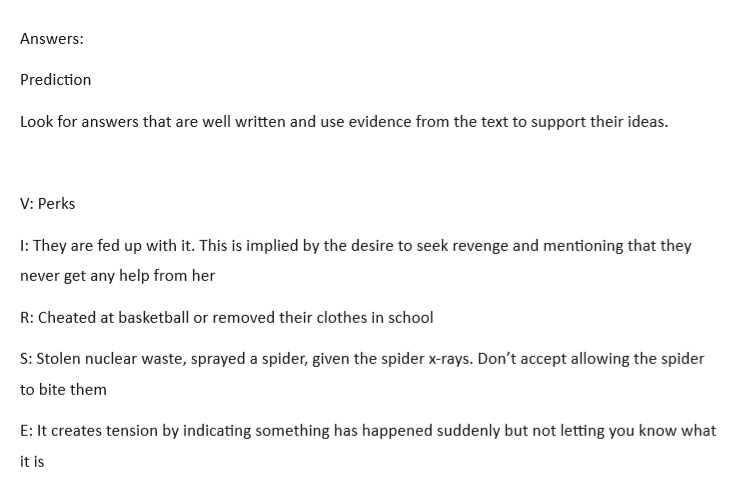 